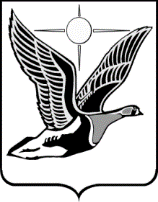 ТАЙМЫРСКИЙ ДОЛГАНО-НЕНЕЦКИЙ МУНИЦИПАЛЬНЫЙ РАЙОНТаймырский Долгано-Ненецкий районный Совет депутатовР Е Ш Е Н И Е15.12.2022                                                                                                        № 14 – 222 г. ДудинкаОб утверждении ключевого показателя муниципального земельного контроля в границах сельских поселений, входящих в состав Таймырского Долгано-Ненецкого муниципального района, и его целевого значения, индикативных показателей для муниципального земельного контроля в границах сельских поселений, входящих в состав Таймырского Долгано-Ненецкого муниципального районаВ соответствии с Федеральным законом от 6 октября 2003 года № 131-ФЗ «Об общих принципах организации местного самоуправления в Российской Федерации», статьей 30 Федерального закона от 31 июля 2020 года № 248-ФЗ «О государственном контроле (надзоре) и муниципальном контроле в Российской Федерации», Уставом Таймырского Долгано-Ненецкого муниципального района Таймырский Долгано-Ненецкий районный Совет депутатов решил:1. Утвердить ключевой показатель муниципального земельного контроля в границах сельских поселений, входящих в состав Таймырского Долгано-Ненецкого муниципального района, и его целевое значение согласно приложению 1 к настоящему Решению.2. Утвердить индикативные показатели для муниципального земельного контроля в границах сельских поселений, входящих в состав Таймырского Долгано-Ненецкого муниципального района, согласно приложению 2 к настоящему Решению.3. Настоящее Решение вступает в силу в день, следующий за днем его официального опубликования.Приложение 1к Решению Таймырского Долгано-Ненецкого районного Совета депутатов от 15.12.2022 года № 14 – 222 Ключевой показатель муниципального земельного контроля в границах сельских поселений, входящих в состав Таймырского Долгано-Ненецкого муниципального района, и его целевое значение1. Ключевым показателем муниципального земельного контроля в границах сельских поселений, входящих в состав Таймырского Долгано-Ненецкого муниципального района, (далее – ключевой показатель, муниципальный земельный контроль) является соотношение количества устраненных в отчетном году нарушений обязательных требований, оценка соблюдения которых является предметом муниципального земельного контроля, к общему количеству выявленных в отчетном году нарушений обязательных требований, оценка соблюдения которых является предметом муниципального земельного контроля.2. Ключевой показатель рассчитывается по формуле:КП = Кун / Кнгде:Кун - количество устраненных в отчетном году нарушений обязательных требований, оценка соблюдения которых является предметом муниципального земельного контроля;Кн - общее количество выявленных в отчетном году нарушений обязательных требований, оценка соблюдения которых является предметом муниципального земельного контроля.3. Целевым значением ключевого показателя является значение, превышающее 0,5.Приложение 1к Решению Таймырского Долгано-Ненецкого районного Совета депутатов от 15.12.2022 года № 14 – 222 Индикативные показатели для муниципального земельного контроля в границах сельских поселений, входящих в состав Таймырского Долгано-Ненецкого муниципального района 1. Количество плановых контрольных мероприятий, проведенных в отчетном году.2. Количество внеплановых контрольных мероприятий, проведенных в отчетном году.3. Количество внеплановых контрольных мероприятий, проведенных в отчетном году, на основании выявления соответствия объекта контроля параметрам, утвержденным индикаторами риска нарушения обязательных требований, или отклонение объекта контроля от таких параметров, в отчетном году.4. Общее количество контрольных мероприятий, проведенных в отчетном году, при взаимодействии с контролируемым лицом.5. Общее количество контрольных мероприятий, проведенных в отчетном году, по каждому виду контрольных мероприятий при взаимодействии с контролируемым лицом.6. Количество контрольных мероприятий, проведенных с использованием средств дистанционного взаимодействия, в отчетном году.7. Количество обязательных профилактических визитов, проведенных в отчетном году.8. Количество предостережений о недопустимости нарушения обязательных требований, объявленных в отчетном году.9. Количество контрольных мероприятий, по результатам которых выявлены нарушения обязательных требований, в отчетном году.10. Количество контрольных мероприятий, по итогам которых возбуждены дела об административных правонарушениях, в отчетном году.11. Сумма административных штрафов, наложенных в результате рассмотрения дел об административных правонарушениях, возбужденных в результате проведения контрольных мероприятий, в отчетном году.12. Количество направленных в органы прокуратуры заявлений о согласовании проведения контрольных мероприятий, в отчетном году.13. Количество направленных в органы прокуратуры заявлений о согласовании проведения контрольных мероприятий, по которым органами прокуратуры отказано в согласовании, в отчетном году.14. Общее количество учтенных объектов контроля на конец отчетного года.15. Количество учтенных контролируемых лиц на конец отчётного года.16. Количество учтенных контролируемых лиц, в отношении которых проведены контрольные мероприятия, в отчетном году.17. Количество исковых заявлений об оспаривании решений, действий (бездействий) должностных лиц контрольных органов, направленных контролируемыми лицами в судебном порядке, в отчетном году.18. Количество исковых заявлений об оспаривании решений, действий (бездействий) должностных лиц контрольных органов, направленных контролируемыми лицами в судебном порядке, по которым принято решение об удовлетворении заявленных требований, в отчетном году.19. Количество контрольных мероприятий, проведенных с грубым нарушением требований к организации и осуществлению муниципального контроля и результаты которого были признаны недействительными и (или) отменены, в отчетном году.Председатель Таймырского Долгано-Ненецкого районного Совета депутатов ____________________В.Н. ШишовГлава Таймырского Долгано-Ненецкого муниципального района ________________Е.В. Вершинин  